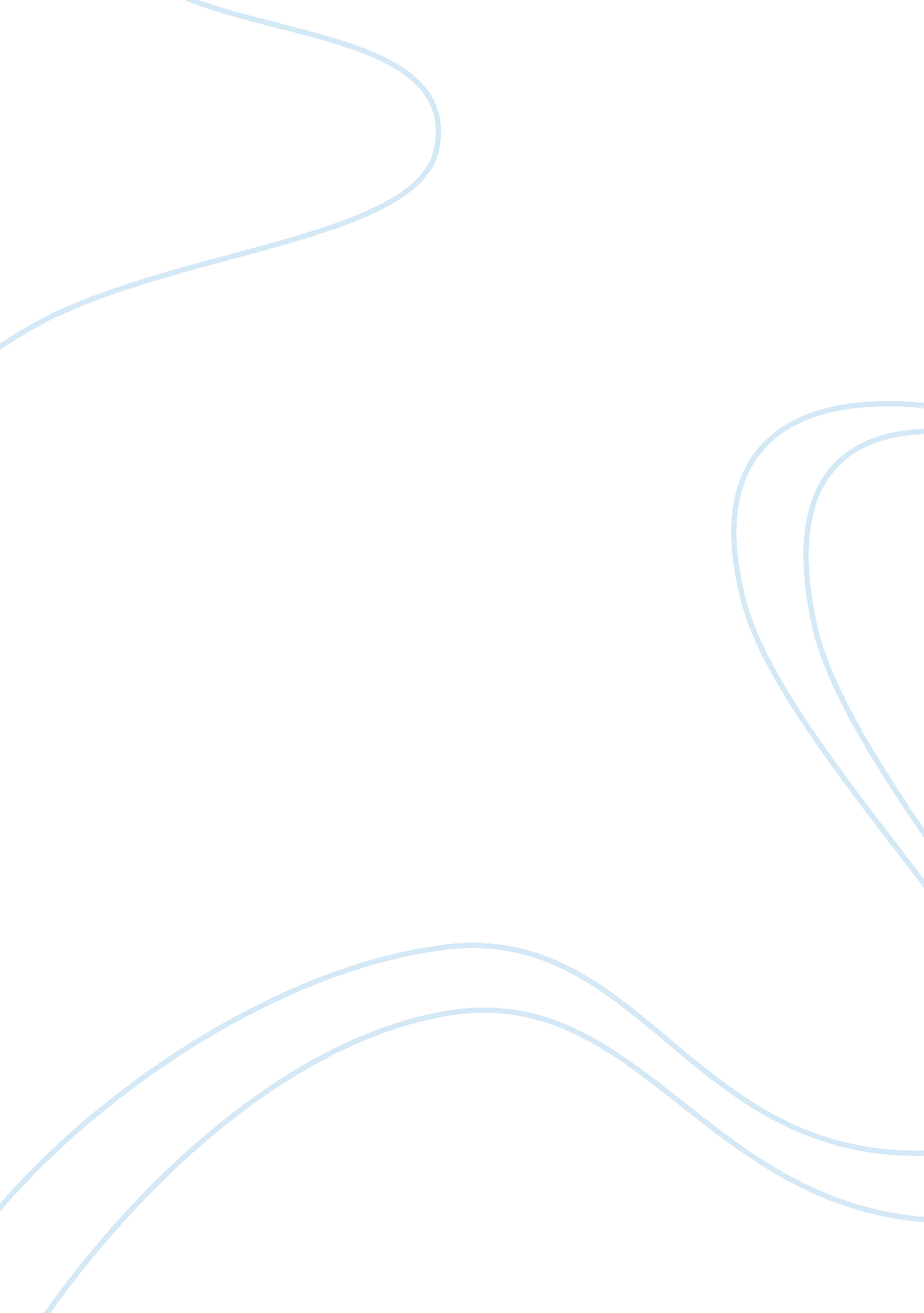 There is nothing to write aboutBusiness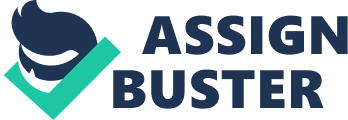 Teachers are always making me do writings almost every single week. Some of the writings, I do not mind about because I know what I am writing about. The worst kind of writings are the ones where you get to write about whatever you want. There is nothing in my life that I want to write down. When teachers tell you what to write about, you at least know what to write about because you can do research on the topic or you can look up the answer to the question. Another factor that probably affects this is the fact that I do not like to write. I hate having to sit still for a long time and just write. I do this almost every day at school and that’s maybe why I can’t wait for summer vacation. I can’t wait to get out of the routine of having to write every day. When I have to free write, I’m also not talking to someone directly so it gets kind of boring. Actually, it gets really boring. I have to give credit to the people who can free write because I don’t see how they do it. It must be a skill because I cannot see how people do not get bored after writing for ten minutes. The only reason I wrote this was because I had to do this for a class and a grade. For me, there is just nothing to write about. 